ПРАВИЛАорганизации индивидуального отбора при приеме  либо переводе вМуниципальное общеобразовательное учреждение «Средняя общеобразовательная школа № 15 имени дважды Героя Советского Союза А.Ф.Клубова» для получения среднего общего образования с углубленным изучением отдельных предметов и для профильного обученияОбщие положения.1.1. Настоящие Правила организации индивидуального отбора обучающихся при приеме либо переводе в Муниципальное общеобразовательное учреждение «Средняя общеобразовательная школа № 15 имени дважды Героя Советского Союза А.Ф.Клубова» (далее – Правила, образовательная организация)  для получения среднего общего образования с углубленным изучением отдельных предметов и для профильного обучения разработано в соответствии с нормативными документами:Федеральным Законом от 29.12.2012 г. № 273-ФЗ «Об образовании в Российской Федерации»;Постановлением Правительства Вологодской области № 122 от 24.02.2014 «Об утверждении Порядка организации индивидуального отбора обучающихся при приеме либо переводе в государственные и муниципальные образовательные организации области для получения основного общего и среднего общего образования с углубленным изучением отдельных учебных предметов или для профильного обучения»;Постановление Правительства Вологодской области № 313 от 14.03.2022 «О внесении изменений в постановление Правительства области от 24 февраля 2014 года №122»;Уставом образовательной организации.1.2 Настоящие Правила определяют порядок организации индивидуального отбора обучающихся при приеме либо переводе в Муниципальное общеобразовательное учреждение «Средняя общеобразовательная школа № 15 имени дважды Героя Советского Союза А.Ф.Клубова» для получения среднего общего образования с углубленным изучением отдельных предметов или для профильного обучения.1.3. Профильное обучение направлено на дальнейшее становление и формирование личности обучающегося, развитие интереса к познанию и творческих способностей, формирование навыков самостоятельной учебной деятельности на основе индивидуализации и профессиональной ориентации содержания среднего общего образования, подготовку обучающихся к жизни в обществе, самостоятельному жизненному выбору, продолжению образования и началу профессиональной деятельности. Организация профильного обучения основана на дифференциации содержания с учетом образовательных потребностей и интересов обучающихся,обеспечивающих углубленное изучение отдельных учебных предметов, предметных областей соответствующей образовательной программы.1.4. Индивидуальный отбор для обучения в профильном классе проводится с целью выявления уровня готовности обучающегося к освоению образовательных программ с углубленным изучением отдельных предметов, предметных областей.1.5. Действие настоящих Правил распространяется на всех граждан, которые имеют право на получение общего образования соответствующего уровня.1.6. Индивидуальный отбор обучающихся в 10 кадетский класс (универсальный профиль, углубленное изучение математики) производится ежегодно, в 11 кадетский класс (универсальный профиль, углубленное изучение математики) - при наличии свободных мест в образовательной организации.	Учебными предметами, необходимыми для осуществления индивидуального отбора  являются: обществознание, или физика, или биология, или химия.2.Порядок проведения индивидуального отбора2.1. К участию в индивидуальном отборе для обучения в профильном классе допускаются граждане, освоившие образовательную программу основного общего образования и получившие аттестат об образовании соответствующего уровня.2.2. При осуществлении индивидуального отбора обучающихся соблюдается право граждан на получение образования, установленное законодательством Российской Федерации, создаются условия гласности и открытости в работе приемной комиссии, обеспечивается объективность оценки способностей и склонностей обучающихся.2.3. Для проведения индивидуального отбора приказом директора создается комиссия по индивидуальному отбору (далее приемная комиссия) и апелляционная комиссия. В состав апелляционной комиссии не могут входить члены приемной комиссии. Состав, порядок формирования и работы приемной комиссии и апелляционной комиссии устанавливаются приказом руководителя  образовательной организации.2.4. Информация о сроках, времени, месте подачи заявлений, порядке организации индивидуального отбора, работе приемной комиссии и апелляционной комиссии, правилах подачи и рассмотрения апелляций по результатам индивидуального отбора размещается на официальном сайте образовательной организации в информационно-телекоммуникационной сети "Интернет" не позднее 30 дней до начала индивидуального отбора.Информирование о проведении индивидуального отбора осуществляется на родительских и ученических собраниях, информационных стендах образовательной организации, в средствах массовой информации, через официальный сайт образовательной организации.2.5. При осуществлении порядка организации индивидуального отбора образовательной организацией помимо русского языка и математики на уровне среднего общего образования определяются учебные предметы, необходимые для осуществления индивидуального отбора, выбранные в соответствии с профильным обучением (далее - учебный предмет, необходимый для осуществления индивидуального отбора) –  обществознание, или физика, или биология, или химия.целях осуществления индивидуального отбора на профильное обучение обучающиеся указывают в заявлении один из учебных предметов, необходимых для осуществления индивидуального отбора для профильного обучения и определенных образовательной организацией (обществознание,  или физика, или биология, или химия).2.6.Индивидуальный отбор осуществляется на основании заявлениясовершеннолетних обучающихся, родителей (законных представителей) несовершеннолетних обучающихся, оформленного по образцу согласно приложению № 1 к настоящим Правилам, с приложением следующих документов:а) копии свидетельства о рождении обучающегося (копии страниц документа, удостоверяющего личность, содержащих сведения о личности);б) копии документа, удостоверяющего личность и подтверждающего полномочиязаконного	представителя,	-	при	подаче	заявлений	родителями	(законнымипредставителями);в) выписки из классного журнала итоговых отметок по математике, русскому языкупо учебному предмету, необходимому для осуществления индивидуального отбора, за 10 класс, заверенной подписью руководителя и печатью образовательной организации, при осуществлении индивидуального отбора в 11 классы;г) копии аттестата об основном общем образовании - при осуществлении индивидуального отбора в 10 класс;д) копии справки образовательной организации о результатах государственной итоговой аттестации по математике, русскому языку и о результатах контрольной работы по учебному предмету, необходимому для осуществления индивидуального отбора,  — для выпускников 9 классов 2020 - 2021 учебного года; е) копии справки образовательной организации о результатах государственнойитоговой аттестации – при осуществлении индивидуального отбора в 10 класс (за исключением лиц, указанных подпункте «д» настоящего пункта, и выпускников 9 классов 2019-2020 учебного года); ж) копии медицинской справки  с указанием группы здоровья и возможности обучаться в кадетском классе;з) копии диплома победителя (призера) олимпиады - для лиц, являющихсяпобедителями (призерами) олимпиад школьников, перечни которых утверждаются федеральным органом исполнительной власти, осуществляющим функции по выработке и реализации государственной политики и нормативно-правовому регулированию в сфере общего образования,  и федеральным органом исполнительной власти, осуществляющим функции по выработке и реализации государственной политики и нормативно-правовому регулированию в сфере высшего образования, научной, научно-технической и инновационной деятельности  (далее - олимпиады школьников), по русскому языку, математике и (или) по учебному предмету, необходимому для осуществления индивидуального отбора; для лиц, являющихся победителями (призерами) регионального или заключительного этапа всероссийской олимпиады школьников по русскому языку, математике и (или) по учебному предмету, необходимому для осуществления индивидуального отбора; для лиц, являющихся победителями (призерами) олимпиад школьников, перечень которых утверждается приказом Департамента образования области (далее - региональные олимпиады школьников), по русскому языку, математике и (или) по учебному предмету, необходимому для осуществления индивидуального отбора; и) копии документа, подтверждающего, что обучающийся был включен в числочленов сборной команды Российской Федерации, участвовавших в международных олимпиадах и сформированных в порядке, устанавливаемом федеральным органом исполнительной власти, осуществляющим функции по выработке и реализации государственной политики и нормативно-правовому регулированию в сфере общего образования (далее - члены сборной команды), - для лиц, являющихся членами сборных команд по русскому языку, математике или по учебному предмету, необходимому для осуществления индивидуального отбора.Требование представления иных документов не допускается.2.7. Копии документов, предусмотренных подпунктами "а",  "б", "г"  - "и" пункта2.6 настоящих Правил, представляются с предъявлением подлинников либо заверенными в нотариальном порядке. При представлении копий документов с подлинниками специалист образовательной организации, осуществляющий прием документов, делает на копиях отметку об их соответствии подлинникам и возвращает подлинники совершеннолетним обучающимся, родителям (законным представителям) несовершеннолетних обучающихся в день их представления.2.8. Заявление об участии в индивидуальном отборе и прилагаемые к нему документы, представленные совершеннолетними обучающимися, родителями (законными представителями) несовершеннолетних обучающихся, регистрируются в журнале приема заявлений об участии в индивидуальном отборе в день их представления с указанием даты и времени поступления.2.9. В случае если к заявлению не приложены или приложены не все необходимыедокументы,	обязанность	по	представлению	которых	возложена	насовершеннолетних обучающихся, родителей (законных представителей) несовершеннолетних обучающихся, образовательная организация возвращает заявление и представленные документы в день их представления и сообщает о недостающих документах способом, позволяющим подтвердить факт и дату возврата.2.10. При участии в индивидуальном отборе в профильный класс с углубленным изучением отдельных учебных предметов или предметных областей образовательной программы обучающегося МОУ «СОШ № 15», документы, находящиеся в распоряжении МОУ «СОШ № 15», обучающимся, родителем (законным представителем) не предоставляются.2.11. Прием документов для индивидуального отбора производится с 25 мая по 1 августа текущего года.2.12. Индивидуальный отбор при приеме (переводе) в 10 класс осуществляется путем составления рейтинга обучающихся, учитывающего:а) первичные баллы, полученные по итогам государственной итоговой аттестациипо  математике,	русскому  языку  и	учебному предмету, необходимому для осуществления индивидуального отбора (за исключением индивидуального отбора лиц, указанных в подпунктах «б» и «в» настоящего пункта) –  обществознанию, или физике, или биологии, или химии;б) первичные баллы, полученные по итогам государственной итоговой аттестации по математике, русскому	языку	и контрольной работы по учебному предмету, необходимому для индивидуального отбора, - для выпускников 2020-2021 учебного года;в)  итоговые  отметки  за  9  класс  по  математике,  русскому  языку  и  по  учебномупредмету,	необходимому	для	осуществления	индивидуального	отбора,-	длявыпускников 2019 - 2020 учебного года.    Итоговые отметки переводятся в средние первичные баллы в соответствии сошкалой  пересчета  суммарного  первичного  балла  по  текущему  учебному  году завыполнение	экзаменационной	работы	в	отметку	по	пятибалльной	шкале,утверждаемой приказом Департамента образования области на текущий  учебныйгод;г) баллы, начисленные за индивидуальные достижения обучающегося:3 балла за наличие аттестата об основном общем образовании с отличием;10 баллов за наличие диплома (дипломов) победителя (призера) олимпиады — для лиц, являющихся победителями (призерами) олимпиад школьников по русскому языку, математике и (или) по учебному предмету, необходимому для осуществления индивидуального отбора, победителями (призерами) регионального этапа всероссийской олимпиады школьников по русскому языку, математике и (или) по учебному предмету, необходимому для осуществления индивидуального отбора;5 баллов за наличие диплома (дипломов) победителя олимпиады — для лиц, являющихся победителями региональных олимпиад школьников по русскому языку, математике и (или) по учебному предмету, необходимому для осуществления индивидуального отбора;3 балла за наличие диплома (дипломов) призера олимпиады — для лиц, являющихся призерами региональных олимпиад школьников по русскому языку, математике и (или) по учебному предмету, необходимому для осуществления индивидуального отбора.Лица, являющиеся победителями (призерами) заключительного этапа всероссийской олимпиады школьников по русскому языку, математике и (или) по учебному предмету, необходимому для осуществления индивидуального отбора, членами сборных команд по русскому языку, математике и (или) по учебному предмету, необходимому для осуществления индивидуального отбора, приравниваются к лицам, набравшим максимальный рейтинговый балл.случае получения обучающимися одинакового рейтингового балла, если количество заявлений об участии в индивидуальном отборе превышает количество мест в классы профильного обучения, для таких лиц образовательной организацией проводится дополнительное испытание с использованием оценочных материалов по учебному предмету, необходимому для осуществления индивидуального отбора  по системе балльной оценки. По результатам дополнительного испытания преимущество при индивидуальном отборе имеет обучающийся, набравший наибольшее количество баллов. 2.13. Индивидуальный отбор при приеме (переводе) в 11 классы осуществляется путем составления рейтинга обучающихся, учитывающего:а) итоговые отметки за 10 класс по математике, русскому языку и по учебному предмету, необходимому для осуществления индивидуального отбора (обществознание, или физика, или биология, или химия); б) баллы,  начисленные за индивидуальные достижения обучающегося:3 балла за наличие аттестата об основном общем образовании с отличием;10 баллов за наличие диплома (дипломов) победителя (призера) олимпиады — для лиц, являющихся победителями (призерами) олимпиад школьников по русскому языку, математике и (или) по учебному предмету, необходимому для осуществления индивидуального отбора; победителями (призерами) регионального этапа всероссийской олимпиады школьников по русскому языку, математике и (или) по учебному предмету, необходимому для осуществления индивидуального отбора;5 баллов за наличие диплома (дипломов) победителя олимпиады — для лиц, являющихся победителями региональных олимпиад школьников по русскому языку, математике и (или) по учебному предмету, необходимому для осуществления индивидуального отбора - или обществознание, или физика, или биология, или химия;3 балла за наличие диплома (дипломов) призера олимпиады — для лиц, являющихся призерами региональных олимпиад школьников по русскому языку, математике и (или) по учебному предмету, необходимому для осуществления индивидуального отбора.Лица, являющиеся победителями (призерами) заключительного этапа всероссийской олимпиады школьников по русскому языку, математике и (или) по учебному предмету, необходимому для осуществления индивидуального отбора, членами сборных команд по русскому языку, математике и (или) по учебному предмету, необходимому для осуществления индивидуального отбора, приравниваются к лицам, набравшим максимальный рейтинговый балл.случае получения обучающимися одинакового рейтингового балла, если количество заявлений об участии в индивидуальном отборе превышает количество мест в классы профильного обучения, для таких лиц образовательной организацией проводится дополнительное испытание с использованием оценочных материалов по учебному предмету, необходимому для осуществления индивидуального отбора, по системе балльной оценки. По результатам дополнительного испытания преимущество при индивидуальном отборе имеет обучающийся, набравший наибольшее количество баллов. 2.14. Для лиц с ограниченными возможностями здоровья, детей-инвалидов, инвалидов в случае выбора ими при прохождении государственной итоговой аттестации экзаменов только по обязательным предметам (русский язык и математика), при составлении рейтинга учитываются итоговые отметки, полученные по учебному предмету, необходимому для осуществления индивидуального отбора. Для выпускников девятых классов 2019 – 2020 учебного года, не сдававших государственную итоговую аттестацию по образовательным программам основного общего образования, при индивидуальном отборе учитываются итоговые отметки за 9 класс по математике, русскому языку и по учебному предмету, необходимому для осуществления индивидуального отбора. Итоговые отметки переводятся в средние первичные баллы в соответствии со шкалой пересчета суммарного первичного балла по текущему учебному году за выполнение экзаменационной работы в отметку по пятибалльной шкале, утверждаемой приказом Департамента образования области на текущий учебный год.Порядок зачисления в профильный класс.3.1. Решение о результатах индивидуального отбора в образовательную организацию принимается приемной комиссией не позднее пяти рабочих дней и оформляется протоколом. Приемная комиссия передает протокол руководителю образовательной организации не позднее следующего рабочего дня после принятия решения о результатах отбора.3.2. Результаты индивидуального отбора объявляются не позднее трех рабочих дней после принятия решения приемной комиссией, размещаются на информационном стенде и на официальном сайте образовательной организации в информационно-телекоммуникационной сети "Интернет" с учетом соблюдения законодательства Российской Федерации в области защиты персональных данных.3.3. Совершеннолетние обучающиеся, родители (законные представители) несовершеннолетних обучающихся вправе подать апелляцию в письменном виде по процедуре и (или) результатам проведения индивидуального отбора в апелляционную комиссию не позднее следующего рабочего дня после объявления результатов отбора поступающих.3.4. Апелляция рассматривается не позднее трех рабочих дней со дня ее подачи на заседании апелляционной комиссии, на которое приглашаются лица, подавшие апелляцию, не согласные с решением приемной комиссии.Апелляционная комиссия принимает решение о целесообразности или нецелесообразности повторного проведения отбора поступающих на обучение, которые подали апелляцию либо родители (законные представители) которых подали апелляцию.Повторное проведение индивидуального отбора проводится в присутствии одного из членов апелляционной комиссии в течение трех рабочих дней со дня принятия апелляционной комиссией решения о целесообразности такого отбора.3.5. На основании протокола комиссии по результатам индивидуального отбора производится прием обучающихся в профильные классы образовательной организации (перевод - в случае, если индивидуальный отбор в 11 классы с углубленным изучением отдельных учебных предметов или предметных областей соответствующей образовательной программы прошли обучающиеся той же образовательной организации) в следующие сроки: до 10 августа текущего года.Зачисление в образовательную организацию осуществляется на основании решения приемной комиссии и оформляется распорядительным актом руководителя образовательной организации.3.6. Дополнительный индивидуальный отбор осуществляется в течение всего учебного года в том же порядке, что и индивидуальный отбор, проводившийся в первоначальные сроки, при наличии свободных мест.3.7. Информация об итогах индивидуального отбора и зачислении (о приеме, переводе) в образовательную организацию в 5-дневный срок со дня принятия приказа руководителя образовательной организации размещается на сайте образовательной организации, а в случае дополнительного индивидуального отбора в течение одного рабочего дня.     Приложение № 1ДиректоруОТ(наименование образовательной организации)(Ф.И.О. совершеннолетнего обучающегося/родителя (законного представителя) несовершеннолетнего обучающегося)проживающего по адресу:   	телефон:	, e-mail:   		ЗАЯВЛЕНИЕПрошу допустить к участию в индивидуальном отборе(Ф.И.О. обучающегося)(дата рождения обучающегося)в	класс	профиля(в класс с углубленным изучением	) в 20 - 20 учебном году.В целях участия в индивидуальном отборе дополнительно сообщаю, что(Ф.И.О. обучающегося)является*:  победителем заключительного этапа всероссийской олимпиады школьников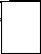 5(место и сроки проведения олимпиады, общеобразовательный предмет, по которому она про- водилась) призером заключительного этапа всероссийской олимпиады школьников(место и сроки проведения олимпиады, общеобразовательный предмет, по которому она про-водилась) членом сборных команд Российской Федерации, участвовавших в международных олимпиадах и сформированных в порядке, устанавливаемом федеральным органом исполни- тельной власти, осуществляющим функции по выработке и реализации государственной поли-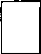 тики и нормативно-правовому регулированию в сфере общего образования(место и сроки проведения олимпиады, общеобразовательный предмет, по которому она про- водилась) победителем олимпиады, включенной в перечень олимпиад, утвержденный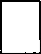 федеральным органом исполнительной власти, осуществляющим функции по выработке и реализации государственной политики и нормативно-правовому регулированию в сфере обще- го образования(место и сроки проведения олимпиады, общеобразовательный предмет, по которому она про- водилась) призером олимпиады, включенной в перечень олимпиад, утвержденный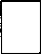 федеральным органом исполнительной власти, осуществляющим функции по выработке и реализации государственной политики и нормативно-правовому регулированию в сфере обще- го образования(место и сроки проведения олимпиады, общеобразовательный предмет, по которому она про- водилась) победителем олимпиады, включенной в перечень олимпиад, утвержденный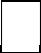 федеральным органом исполнительной власти, осуществляющим функции по выработке и реализации государственной политики и нормативно-правовому регулированию в сфере выс- шего образования, научной, научно-технической и инновационной деятельности(место и сроки проведения олимпиады, общеобразовательный предмет, по которому она пpo- водилась)примером олимпиады, включенной в перечень олимпиад, утвержденный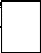 бфедеральным органом исполнительной власти, осуществляющим функции по выработке и реализации государственной политики и нормативно-правовому регулированию в сфере выс- шего образования, научной, научно-технической и инновационной деятельности(место и сроки проведения олимпиады, общеобразовательный предмет, по которому она про- водилась) победителем регионального этапа всероссийской олимпиады школьников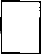 (место и сроки проведения олимпиады, общеобразовательный предмет, по которому она про- водилась) примером регионального этапа всероссийской олимпиады школьников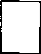 (место и сроки проведения олимпиады, общеобразовательный предмет, по которому она про- водилась) победителем региональной олимпиады, включенной в перечень олимпиад, утвержденный приказом Департамента образования области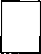 (место и сроки проведения олимпиады, общеобразовательный предмет, по которому она про- водилась) призером региональной олимпиады, включенной в перечень олимпиад, утвержденный приказом Департамента образования области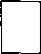 (место и сроки проведения олимпиады, общеобразовательный предмет, по которому она про- водилась)Пpomy при осуществлении индивидуального отбора учитывать**: первичные баллы по итогам государственной итоговой аттестации по учебному предмету, необходимому для осуществления индивидуального отбора: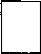 (указывается учебный предмет, первичные баллы по итогам государственной итоговой атте- стации по которому необходимо учитывать при осуществлении индивидуального отбора (для лиц, указанных в подпункте «а» пункта 2.13 Правил)7 первичные баллы по итогам контрольной работы по учебному предмету, необходимому для осуществления индивидуального отбора: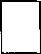 (Оказывается учебный предмет, первичные баллы по итогам контрольной работы по которому необходимо учитывать при осуществлении индивидуального отбора (для выпускников 2020- 2021 учебного года) балл аттестата по учебному предмету, необходимому для осуществления индивидуального отбора: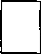 (Оказывается учебный предмет, балл аттестата по которому не- обходимо учитывать при осуществлении индивидуального отбо- ра  (для выпускников 2019 - 2020 учебного года)С системой оценки, применяемой при индивидуальном отборе, правилами подачи и рас- смотрения апелляции по результатам индивидуального отбора, правилами приема граждан в образовательную организацию (в том числе через информационные системы общего пользо- вания) ознакомлен(а)"	"	20	г.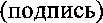 Отметка о принятии заявления:Заявление и приложенные к нему документы приняты "	"	20	г. в	час.	мин.(должность специалиста, принявтего документы)(Ф.И.О. специалиста, при-	 нявшего документьl)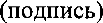 * Заполняется в случае участия в индивидуальном отборе обучающихся, являющихся побе- дителями или призерами соответствующих олимпиад школьников.** Заполняется в случае участия в индивидуальном отборе обучающихся в 10 класс.СОГЛАСОВАНО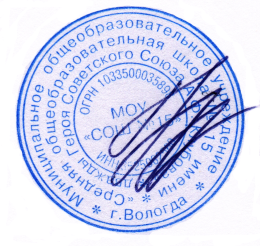 на заседании Совета школыПротокол № 4 от29.03.2022  г.ПРИНЯТОПедагогическим советомПротокол № 7 от 29.03.2022 г.УТВЕРЖДАЮДиректор МОУ «СОШ № 15»_______________       /О.В.Кузякина/Приказ директора школы№ 103    от 30.03.2022 г.